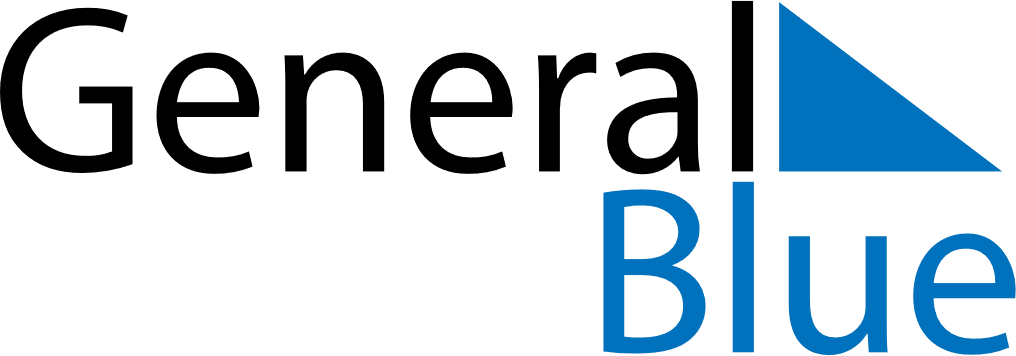 December 2022December 2022December 2022December 2022ParaguayParaguayParaguaySundayMondayTuesdayWednesdayThursdayFridayFridaySaturday1223456789910Virgin of Caacupe111213141516161718192021222323242526272829303031Christmas DayNew Year’s Eve